МОТИВИ и ПРОЕКТза изменение и допълнение на Наредбата за определянето размера на местните данъци на територията на Община Лом1. Причини, налагащи приемането на изменението  на Наредбата за определянето размера на местните данъци на територията на Община Лом, приета с Решение №271 от Протокол № 24 / 27.01. 2009 г.; изменена с Решение № 456 от Протокол № 44/ 20.01.2010 г.; изменена с Решение № 649 от Протокол № 65 /22.12. 2010 г. Решение № 650 от Протокол № 65 /22.12. 2010 г; Решение № 670 от Протокол № 66 /31.01. 2011 г.; Решение № 461 от Протокол № 55 /20.12. 2013 г.; Решение № 179 от Протокол № 25 /30.09. 2016 г.; Решение № 347 от Протокол № 42 /26.09. 2017 г., Решение № 562 от Протокол № 71 /31.01.2019 г. Решение № 589 от Протокол № 74 /29.03.2019 г../Приетите изменения и допълнения в Закона за местните данъци и такси, обнародвани в ДВ, бр. 96 от 06.12.2019 г.Приетите изменения и допълнения в Закона за местните данъци и такси, обнародвани в ДВ, бр. 102 от 31.12.2019 г.2. Цели които се поставят: Привеждане на наредбата в съответствие със измененията и допълненията на Закона за местни данъци и такси.3. Финансови и други средства, необходими за прилагането на новата уредба. За прилагането на Наредбата не са необходими допълнително финансови средства.4. Очаквани резултати от прилагането.Актуализиране на нормативната база, отнасяща се за местните данъци5. Анализ за съответствие с правото на Европейския съюз. Предлаганият проект  за изменение и допълнение е разработен в съответствие с Европейското законодателство – Европейската харта за местно самоуправление.На основание чл. 26, ал. 2 от Закон за нормативните актове, във връзка с чл.77 от АПК заинтересованите лица могат в 30-дневен срок от публикуване на настоящия проект на интернет страницата на Община Лом, да направят  предложения и да изразят становища по проекта.Формата за участие в производството по издаване на посочения акт от страна на заинтересованите лица и организации са писмени предложения и възражения.ПРОЕКТ:Предвид изложените мотиви, предложението за изменение и допълнението на Наредбата за определянето размера на местните данъци на територията на Община Лом, е както следва: Било: Чл. 6, ал.1. С данък върху недвижимите имоти се облагат разположените на територията на страната поземлени имоти, сгради и самостоятелни обекти в сгради в строителните граници на населените места и селищните образувания, както и поземлените имоти извън тях, които според подробен устройствен план имат предназначението по чл. 8, т. 1 от Закона за устройство на територията и след промяна на предназначението на земята, когато това се изисква по реда на специален закон. Става:Чл. 6, ал.1. (Изм.-Решение № …. От Протокол № …/………………. г.)  С данък върху недвижимите имоти се облагат разположените на територията на страната сгради и самостоятелни обекти в сгради, както и поземлените имоти, разположени в строителните граници на населените места и селищните образувания, и поземлените имоти извън тях, които според подробен устройствен план имат предназначението по чл. 8, т. 1 от Закона за устройство на територията и след промяна на предназначението на земята, когато това се изисква по реда на специален закон.“ 	Било:           Чл.11а, ал.2. Не се подават данъчни декларации за облагане с годишен данък за новопостроените сгради, подлежащи на въвеждане в експлоатация по реда на Закона за устройство на територията. Необходимите данни за определяне на данъка на новопостроените сгради и/или на самостоятелни обекти в тях се предоставят на служителите по чл. 4, ал. 1 от възложителя на строежа след завършването на сградата в груб строеж по образец, определен от министъра на финансите. Става: Чл.11а, ал.2. (Изм.-Решение № …. От Протокол № …/………………. г.)  Не се подават данъчни декларации за облагане с годишен данък за новопостроените сгради, подлежащи на въвеждане в експлоатация по реда на Закона за устройство на територията. Необходимите данни за определяне на данъка на новопостроените сгради и/или на самостоятелни обекти в тях се предоставят на служителите по чл. 4, ал. 1 от ЗМДТ от възложителя на строежа в двумесечен срок след завършването на сградата в груб строеж по образец, определен от министъра на финансите.Било: Чл.11а, ал.7. Подадената декларация от един съсобственик, съответно ползвател, ползва останалите съсобственици или ползватели. Става: Чл.11а, ал.7. (Изм.-Решение № …. От Протокол № …/………………. г.)  Подадената декларация от един съсобственик, съответно ползвател, ползва останалите съсобственици или ползватели. Подадените данни по ал. 2 от един възложител ползват останалите възложители.Чл. 11а, ал. 9. (Нова-Решение № …. От Протокол № …/………………. г.) За новопостроени сгради, които подлежат на въвеждане в експлоатация по реда на Закона за устройство на територията и които са завършени в груб строеж към 31 декември 2019 г., но не са въведени в експлоатация или за тях не е издадено разрешение за ползване, данните по чл. 14, ал. 2 от Закона за местните данъци и такси се подават от възложителя в срок до 29 февруари 2020 г.Било: Чл.16, ал.4. При липса на счетоводни данни данъчната оценка се определя от служител на общинската администрация за сметка на данъчно задълженото лице. В тези случаи служителят на общинската администрация може да ползва и вещи лица.Става: Чл.16, Ал.4. (Изм.-Решение № …. От Протокол № …/………………. г.) При липса на счетоводни данни данъчната оценка се определя от служител на общинската администрация за сметка на данъчно задълженото лице. Данъчната оценка се определя от служител на общинската администрация и при наличие на счетоводни данни, определени в нарушение на приложимото счетоводно законодателство. Определянето на данъчната оценка се извършва по реда на Данъчно-осигурителния процесуален кодекс.“Било:           Чл. 31, ал.3. Алинея 1 не се прилага за моторни превозни средства, внесени в страната като нови.           Става:Чл.31, ал. 3. (Изм.-Решение № …. От Протокол № …/………………. г.)  Алинея 1 не се прилага за моторни превозни средства, придобити преди първоначалната им регистрация за движение в страната.В чл.36 създава нови:   	Чл.36, ал. 4. (Нова-Решение № …. От Протокол № …/………………. г.) При безвъзмездно придобиване на имущество, с изключение на случаите по ал. 2, лицата, получили имущество, подават декларация за облагането му с данък и заплащат данъка в двумесечен срок от получаването му.    	ал. 5.(Нова-Решение № …. От Протокол № …/………………. г.)   Декларация по ал. 4 не се подава в случаите по чл. 44, ал. 5 и 6 и чл. 48, ал. 1, т. 5, 6, 8 и 9 от ЗМДТ, както и за получени и предоставени дарения от юридически лица с нестопанска цел за осъществяване на общественополезна дейност. 	Било:Чл.39, ал.3, т.5. (отм. – ДВ, бр. 98 от 2018 г., в сила от 1.01.2019 г.).           Става: Чл.39, ал.3, т.5. (Нова-Решение № …. От Протокол № …/………………. Г.)  са налице основания за ползване на данъчни облекчения по чл. 59, ал. 4 от ЗМДТ.Било: Чл.39, ал. 4. Собствениците на превозни средства, с изключение на случаите по ал. 1, декларират пред общината по постоянния им адрес, съответно седалище, притежаваните от тях превозни средства в двумесечен срок от придобиването им. За превозните средства, които не са регистрирани за движение в страната, двумесечният срок започва да тече от датата на регистрацията им за движение. При придобиване на превозно средство по наследство декларацията се подава в срока по чл. 32.Става:Чл.39, ал. 4. (Изм.-Решение № …. От Протокол № …/………………. г.) Собствениците на превозни средства, с изключение на случаите по ал. 1, декларират пред общината по постоянния им адрес, съответно седалище, притежаваните от тях превозни средства в двумесечен срок от придобиването им. За превозните средства, които не са регистрирани за движение в страната, двумесечният срок започва да тече от датата на регистрацията им за движение. При придобиване на превозно средство по наследство декларацията се подава в срока по чл. 32 от ЗМДТ, като в случай че същата не е подадена в посочения срок, служител на общинската администрация образува служебно партида за превозното средство въз основа на данните, налични в общината и в регистъра на населението.Било:Чл.39, ал. 7. Служителят на общинската администрация може да изисква документи, удостоверяващи факти и обстоятелства, имащи значение за данъчното облагане. При прекратяване на регистрация на превозно средство данъчно задълженото лице представя документ от компетентен орган. Става: Чл. 39, ал.7. (Изм.-Решение № …. От Протокол № …/………………. г.) Служителят на общинската администрация може да изисква документи, удостоверяващи факти и обстоятелства, имащи значение за данъчното облагане.Било: 	Чл.40, ал.8. Данъкът за специализирани строителни машини (бетоновози, бетон-помпи и други), автокранове, специализирани ремаркета за превоз на тежки или извънгабаритни товари и други специални автомобили, без тролейбусите, е в размер от 65 лв.  Става:  Чл.40, ал.8. Данъкът за специализирани строителни машини (бетоновози, бетон-помпи и други), автокранове и други специални автомобили, без тролейбусите, в размер от 65 лв.Било:           ал.9.Данъкът за автокранове с товароподемност над 40 тона, специализирани ремаркета за превоз на тежки или извънгабаритни товари с товароподемност над 40 тона е в размер 125 лв.Става:ал.9.Данъкът  за автокранове с товароподемност над 40 тона в размер от 125 лв.Било:Чл.47, ал. 1,  т.2 лицето не е регистрирано по Закона за данък върху добавената стойност, с изключение на регистрация за вътре общностно придобиване по чл.99 и чл.100, ал.2 от същия закон.Става: Чл.47, ал.1, т.2 (Изм.-Решение № …. От Протокол № …/………………. г.) лицето не е регистрирано по Закона за данък върху добавената стойност, с изключение на регистрация при доставки на услуги по чл. 97а и за вътре общностно придобиване по чл.99 и чл.100, ал.2 от същия закон.Било:            Чл.50, ал.1, т.2:физическите лица, включително едноличните търговци, които извършват с личен труд през цялата данъчна година повече от един вид патентна дейност от посочените в т. 1 - 36 на приложение № 4 към Глава втора, раздел V от Закона за местните данъци и такси, заплащат 50 на сто от определения патентен данък за съответната дейност;	Става:Чл.50, ал.1, т.2. (Изм.-Решение № …. От Протокол № …/………………. г.)  физическите лица, включително едноличните търговци, които извършват с личен труд през цялата данъчна година два или три вида патентна дейност от посочените в т. 1 - 36 от приложение № 4, заплащат патентния данък само за тази дейност, за която определеният данък e с най-висок размер; за извършване на повече от три дейности облекчението не се прилага;	  Било:           Чл.50, ал.1, т.4:лицата, които използват работно място за обучение на чираци по смисъла на Закона за занаятите и извършват патентна дейност от посочените в т. 10, 12 и 13 на приложение № 4 към Глава втора, раздел V от Закона за местните данъци и такси, заплащат 50 на сто от определения патентен данък за съответното работно място; намалението се ползва, при условие че към декларацията по чл.51 е приложено копие от удостоверението за вписване в регистъра на чираците, издадено от съответната регионална занаятчийска камара.	Става: Чл.50, ал.1 т 4: (Изм.-Решение № …. От Протокол № …/………………. г.) лицата, които използват работно място за обучение на чираци по смисъла на Закона за занаятите и извършват патентна дейност от посочените в т. 10 на приложение № 4, заплащат 50 на сто от определения патентен данък за съответното работно място; намалението се ползва, при условие че към декларацията по чл. 61н е приложено копие от удостоверението за вписване в регистъра на чираците, издадено от съответната регионална занаятчийска камара.Било: Чл. 55, ал. 1. С туристически данък се облагат нощувките в средствата за подслон и местата за настаняване по смисъла на Закона за туризма.ал.2.	Размерът на дължимият данък за средствата за подслон и местата за настаняване се определя, както следва:-	категория 1 звезда – 0,20 лв. за нощувка.-	категория 2 звезди – 0,30 лв. за нощувка-	категория 3 звезди – 0,40 лв. за нощувкаал. 3.	Лицата по ал. 1 са длъжни ежемесечно до 10-то число, да подават справка- декларация в община Лом за броя на реализираните нощ6увки за изминалия месец.ал. 4.	Размерът на дължимия данък за календарния месец се определя, като броя на предоставените нощувки за месеца се умножи по размера на данъка по ал. 2.ал. 5.	Дължимият данък по ал. 4 се внася от данъчно задължените лица до 15-то число на месеца, следващ месеца, през който се предоставени нощувките.Става:Чл. 55, ал.1. (Нова-Решение № …. От Протокол № …/………………. г.) С туристически данък се облагат нощувките. Данъчно задължени лица са лицата, предлагащи нощувки.  	ал.2. Размерът на дължимият данък за средствата за подслон и местата за настаняване се определя, както следва:категория 1 звезда – 0,20 лв. за нощувка.категория 2 звезди – 0,30 лв. за нощувкакатегория 3 звезди – 0,40 лв. за нощувка	Било:	Чл. 55, ал.3. Лицата по ал. 1 са длъжни ежемесечно до 10-то число, да подават справка- декларация в община Лом за броя на реализираните нощ6увки за изминалия месец. Става:	Чл. 55, ал.3. (Отм.-Решение № …. От Протокол № …/………………. г.) Лицата по ал. 1 са длъжни ежемесечно до 10-то число, да подават справка- декларация в община Лом за броя на реализираните нощ6увки за изминалия месец. 	Било: 	Чл. 55, ал.4. Размерът на дължимия данък за календарния месец се определя, като броя на предоставените нощувки за месеца се умножи по размера на данъка по ал. 2.    	Става:		Чл. 55, ал.4. (Изм.-Решение № …. От Протокол № …/………………. г.) Размерът на дължимия данък за календарния месец се определя от служител на общинската администрация въз основа на данни от Единната система за туристическа информация, поддържана от Министерството на туризма, като броят на предоставените нощувки за месеца се умножи по размера на данъка по ал. 2.	Чл. 55, ал.5. Дължимият данък по ал. 4 се внася от данъчно задължените лица до 15-то число на месеца, следващ месеца, през който се предоставени нощувките.	Създава нова: 	Чл.55, ал.6. (Нова-Решение № …. От Протокол № …/………………. Г.) Министерството на туризма непосредствено след изтичане на календарния месец, както и след изтичане на текущата година, предоставя автоматизирано по електронен път на Министерството на финансите необходимите данни от Единната система за туристическа информация чрез системата за обмен на информация, поддържана в изпълнение на чл. 5а от ЗМДТ.	Създава нова: 	Чл.55, ал.7. (Нова-Решение № …. От Протокол № …/………………. Г.)  Данните по ал. 6 се предоставят от Министерството на финансите на общините в срок до три дни след получаването им от Министерството на туризма: 1. чрез изградена и функционираща автоматизирана връзка между системата за обмен на информация, поддържана от Министерството на финансите в изпълнение на чл. 5а от ЗМДТ, и софтуерния продукт за администриране на местните данъци и такси на съответната община, или 2. чрез предоставен оторизиран достъп на съответната община до получената информация от Единната система за туристическа информация.Било:Чл.60, ал.2. Когато действието на разрешението за извършване на таксиметров превоз на пътници бъде прекратено през течение на годината, от платения годишен данък се възстановява недължимо внесената част, определена по следната формула: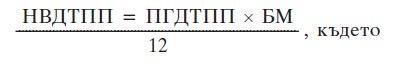 НВДТПП е недължимо внесената част от данъка върху таксиметров превоз на пътници за текущата година;ПГДТПП е платеният годишен данък върху таксиметров превоз на пътници за текущата година;БМ е броят на месеците от текущата година, следващи месеца на прекратяване на разрешението за извършване на таксиметров превоз на пътници.Става:Чл.60, ал.2. (Изм.-Решение № …. От Протокол № …/………………. г.) Когато действието на разрешението за извършване на таксиметров превоз на пътници бъде прекратено през течение на годината, от платения данък се възстановява недължимо внесената част, определена по следната формула: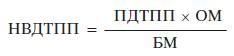 НВДТПП е недължимо внесената част от данъка върху таксиметров превоз на пътници за текущата година;ПДТПП – платеният данък върху таксиметров превоз на пътници за срока, за който е издадено разрешението;БМ – броят на календарните месеци, за които е издадено разрешението и е платен данъкът върху таксиметров превоз на пътници;ОМ – оставащият брой на календарните месеци от срока на разрешението за извършване на таксиметров превоз на пътници, следващи месеца на прекратяване на разрешението за извършване на таксиметров превоз на пътници.В Приложение № 1 към чл. 54 в позиция 1 се прави следната промяна:Видове патентни дейности и годишни размери на данъкаБило: Средства за подслон и места за настаняване с не повече от 20 стаи-данъкът се определя за стая според местонахождението на обекта:Става: Места за настаняване с не повече от 20 стаи, категоризирани с една или две звезди или регистрирани по Закона за туризма - данъкът се определя за стая според местонахождението на обекта:Настоящето изменение и допълнение на  Наредба за определяне размера на местните данъци на територията на Община Лом, прието с Решение №............................ на Общински съвет-Лом  влиза в сила от датата на приемането й.Патентни дейностиЛ О МК М Е Т С Т В А1 и 2 звезди100 лв.30 лв.1 и 2 звезди100 лв.30 лв.